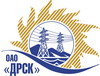 Открытое акционерное общество«Дальневосточная распределительная сетевая  компания»ПРОТОКОЛпроцедуры вскрытия конвертов с заявками участников ПРЕДМЕТ ЗАКУПКИ: открытый запрос предложений на право заключения Договора на выполнение работ для нужд филиала ОАО «ДРСК» «Амурские электрические сети»: Чистка просеки ВЛ-35 кВ Шимановск - Н. Георгиевка (закупка 1401 раздела 1.1 ГКПЗ 2014 г.). Плановая стоимость: 750 000,0  руб. без НДС. Указание о проведении закупки от 15.05.2014 № 87.ПРИСУТСТВОВАЛИ: постоянно действующая Закупочная комиссия 2-го уровня ВОПРОСЫ ЗАСЕДАНИЯ КОНКУРСНОЙ КОМИССИИ:В адрес Организатора закупки поступило 4 (четыре) заявки на участие в закупке.Представители Участников закупки, не пожелали присутствовать на  процедуре вскрытия конвертов с заявками.Дата и время начала процедуры вскрытия конвертов с заявками на участие в закупке: 10:15 часов местного времени 15.05.2014 г Место проведения процедуры вскрытия конвертов с заявками на участие в закупке: 675000, г. Благовещенск, ул. Шевченко 28, каб. 244.В конвертах обнаружены заявки следующих Участников закупки:РЕШИЛИ:Утвердить протокол вскрытия конвертов с заявками участниковОтветственный секретарь Закупочной комиссии 2 уровня                                   О.А.МоторинаТехнический секретарь Закупочной комиссии 2 уровня                                        О.В.Чувашова            № 232/УР-Вг. Благовещенск15 мая 2014 г.№заявкиНаименование Участника закупки и его адрес Предмет и общая цена заявки на участие в закупке1ООО «ДорСтройСервисРемонт» 675006, г. Благовещенск, ул. Ломоносова, д. 179, оф. 8690 000,0 руб. без НДС (814 200,0 руб. с НДС)2ООО «Дальэлектромонтаж» 676450, Амурская обл., г, Свободный, ул. Шатковская, 126720 338,98 руб. без НДС (850 000,0 руб. с НДС)3ИП Казина Татьяна Анатольевна 676450, Амурская обл., г. Свободный, ул. 1-я Залинейная 12, кв. 1600 073,0 руб. без НДС (НДС не предусмотрен)4ООО «Дальневосточная Строительная Компания – Амур» 675000, г. Благовещенск, ул. Фрунзе, 48, пом. 004532 512,0 руб. без НДС (628 364,16 руб. с НДС)